Информация о проведенном семинаре для специалистов, занимающихсяорганизацией временного трудоустройства несовершеннолетних граждан в возрасте от 14 до 18 летВ центре занятости населения Темрюкского района 3 марта 2022 года проведен семинар на тему «Организация временного трудоустройства несовершеннолетних граждан в возрасте от 14 до 18 лет». В мероприятии приняли участие представители работодателей, занимающихся организацией временного трудоустройства несовершеннолетних граждан.	На семинаре были освещены  требования трудового законодательства, регулирующие труд несовершеннолетних граждан, требования в области охраны труда для несовершеннолетних граждан, а так же порядок организации и проведения трудоустройства несовершеннолетних граждан в свободное от учебы время по направлению Центра занятости населения.Специалисты центра занятости проинформировали участников семинара о  том, что с 1 января 2022 года подача заявлений для получения помощи в поиске работы и дальнейшем трудоустройстве по программе  временное трудоустройство несовершеннолетних граждан в возрасте 14-18 лет возможно только в электронной форме через Единую цифровую платформу в сфере занятости и трудовых отношений «Работа в России». Предварительно ребятам необходимо пройти регистрацию на портале Госуслуг.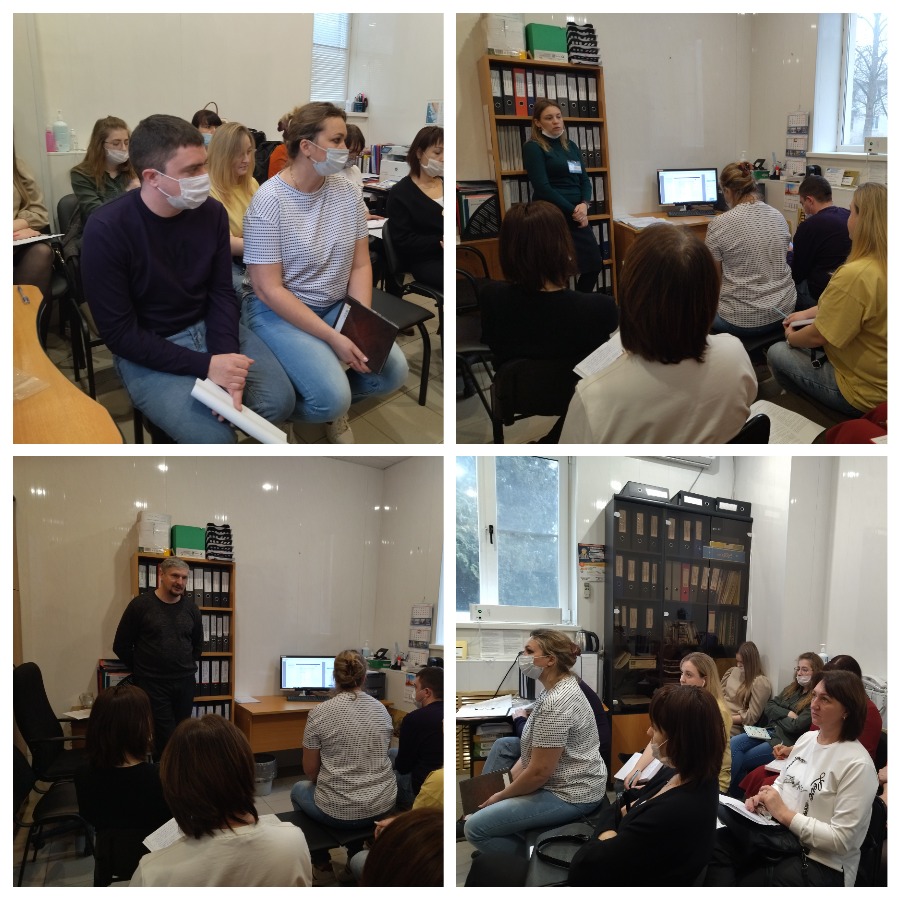 